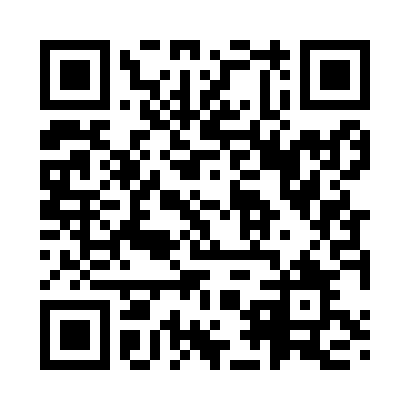 Prayer times for Verdun, AustraliaMon 1 Apr 2024 - Tue 30 Apr 2024High Latitude Method: NonePrayer Calculation Method: Muslim World LeagueAsar Calculation Method: ShafiPrayer times provided by https://www.salahtimes.comDateDayFajrSunriseDhuhrAsrMaghribIsha1Mon6:047:281:194:387:098:282Tue6:047:281:184:377:088:273Wed6:057:291:184:367:078:264Thu6:067:301:184:357:058:245Fri6:077:311:184:347:048:236Sat6:087:321:174:337:028:227Sun5:086:3212:173:326:017:208Mon5:096:3312:173:316:007:199Tue5:106:3412:163:305:587:1810Wed5:116:3512:163:295:577:1611Thu5:116:3512:163:285:567:1512Fri5:126:3612:163:275:547:1413Sat5:136:3712:153:265:537:1314Sun5:146:3812:153:255:527:1115Mon5:146:3912:153:245:517:1016Tue5:156:3912:153:235:497:0917Wed5:166:4012:143:225:487:0818Thu5:166:4112:143:215:477:0719Fri5:176:4212:143:215:467:0520Sat5:186:4312:143:205:447:0421Sun5:196:4312:143:195:437:0322Mon5:196:4412:133:185:427:0223Tue5:206:4512:133:175:417:0124Wed5:216:4612:133:165:407:0025Thu5:216:4712:133:155:396:5926Fri5:226:4712:133:145:376:5827Sat5:236:4812:133:135:366:5728Sun5:236:4912:123:125:356:5629Mon5:246:5012:123:115:346:5530Tue5:256:5112:123:115:336:54